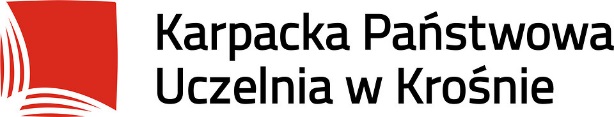 INSTYTUT ZDROWIA I GOSPODARKIZAKŁAD PIELĘGNIARSTWASZCZEGÓŁOWE ZASADY PRZEPROWADZANIA PRAKTYCZNEGO EGZAMINU DYPLOMOWEGO W WARUNKACH SYMULOWANYCH                                          W CENTRUM SYMULACJI MEDYCZNEJ                                                                       W KARPACKIEJ PAŃSTWOWEJ UCZELNI W KROŚNIE
KIERUNEK  PIELĘGNIARSTWOSTUDIA STACJONARNE PIERWSZEGO STOPNIAROK AKADEMICKI 2021/2022                       OGÓLNE ZAŁOŻENIA EGZAMINU DYPLOMOWEGOEGZAMIN DYPLOMOWY - jest formą komisyjnej oceny poziomu opanowania umiejętności zawodowych w zakresie określonym minimum programowym licencjackiego kształcenia zawodowego pielęgniarek oraz charakterystyką kwalifikacyjną absolwenta dla danego zawodu, zawartą w standardach nauczania na kierunku Pielęgniarstwo. Egzamin dyplomowy jest przeprowadzany dla studenta, który uzyskał pozytywne oceny
z egzaminów przewidzianych w planie studiów, składa się z części teoretycznej oraz praktycznej, która powinna odbywać się po pozytywnym zaliczeniu części teoretycznej.POSTANOWIENIA OGÓLNE§ 11. Egzamin dyplomowy składa się z dwóch części: części teoretycznej i części praktycznej. 2. Egzamin odbywa się w dniach ustalonych przez Dyrektora Instytutu na wniosek  Kierownika Zakładu Pielęgniarstwa.3. Egzamin dyplomowy – część praktyczna w związku z sytuacją epidemiologiczną w kraju wywołaną COVID-19 może zostać przeprowadzony w warunkach symulowanych w CSM                           w Krośnie. § 21. Egzamin dyplomowy - część praktyczna przeprowadza komisja w składzie:przewodniczący- nauczyciel akademicki zatrudniony w Uczelni i posiadający co najmniej tytuł zawodowy magistra pielęgniarstwa i 5 letnie doświadczenie zawodowe w pracy nauczyciela akademickiego2 egzaminatorów  posiadających tytuł zawody magistra pielęgniarstwa  oraz mających kierunkowe wykształcenie związane z oddziałem, w którym odbywa się egzamin2. W skład komisji egzaminacyjnej mogą wchodzić w charakterze obserwatorów przedstawiciele Samorządu Zawodowego Pielęgniarek i Położnych, pracodawców, organizacji oraz stowarzyszeń zawodowych.3.    Skład komisji nie może liczyć mniej niż 3 osoby.4.  W części praktycznej egzaminu komisje oceniające pracują równolegle w oddziałach szpitalnych.§ 3Członków komisji egzaminacyjnej praktycznej powołuje Dyrektor Instytutu na wniosek Kierownika Zakładu Pielęgniarstwa. § 41. Członkowie komisji egzaminacyjnej:a. przygotowują pytania i zadania egzaminacyjne do części  praktycznej egzaminu,b. oceniają wykonanie zadań egzaminacyjnych (efekty uczenia się w zakresie wiedzy, umiejętności i kompetencji społecznych) posługując się ustalonymi kryteriami oceniania.2. Przewodniczący komisji zatwierdza zadania egzaminacyjne, czuwa nad prawidłowym przebiegiem egzaminu, rozstrzyga kwestie sporne powstałe w czasie egzaminu, ogłasza wyniki egzaminu.§ 5Studenci zdają egzamin z przygotowania zawodowego w sposób wymagający od nich praktycznego  zastosowania zdobytej wiedzy, umiejętności i kompetencji społecznych zdobytych w toku studiów. Część praktyczna przeprowadzona zostaje w formie „próby pracy” i przedstawienia ustnego raportu z dyżuru egzaminacyjnego.  § 61. Studenci przed egzaminem  zobowiązani są do udania się w wyznaczone miejsca w celu ściągnięcia odzieży wierzchniej. Studenci zobowiązani są do nie przemieszczania się                    w obrębie Uczelni. 2.  Po wejściu do sali egzaminacyjnej student jest zobowiązany zdezynfekować ręce                        w miejscu do tego wyznaczonym.§ 71. W dniu egzaminu teoretycznego, w obecności komisji egzaminacyjnej części teoretycznej studenci losują oddział, w którym będą zdawać część praktyczną egzaminu w warunkach symulowanych w Centrum Symulacji Medycznej w Karpackiej Państwowej Uczelni                             w Krośnie oraz datę i godzinę dyżuru. Kartki do losowania oddziału przygotowane są przez opiekuna roku. 2.  W dniu egzaminu praktycznego student losuje numer opisu przypadku.3.  Student, który nie uzyskał odpowiedniej liczby punktów z części teoretycznej nie przystępuje do losowania.4. Na kartce do losowania znajdują się informacje: nazwa oddziału szpitalnego, data egzaminu, godzina rozpoczęcia i zakończenia egzaminu, numer sali w CSM w Karpackiej Państwowej Uczelni w Krośnie.5.  Kartki do losowania przez studenta oddziału są oznaczone pieczątką Zakładu Pielęgniarstwa.6. Liczba przygotowanych kartek do losowania powinna być równa liczbie zdających studentów.7. Nazwę oddziału wylosowanego przez zdającego wpisuje się do protokołu zawierającego nazwisko i imię studenta, numer opisu przypadku pacjenta, który wylosował student, datę                     i godzinę dyżuru ( Załącznik nr 4 do niniejszych zasad).8.  Egzamin dyplomowy część praktyczna może odbywać się w warunkach symulowanych               w CSM w Karpackiej Państwowej Uczelni w Krośnie w następujących salach:symulowany oddział chorób wewnętrznych - sala 12,19, symulowany oddział chirurgii – sala 13,16,symulowany oddział dziecięcy- sala 15,26.9.  Studenci przebierają się w szatni studenckiej.10. Sprzęt potrzebny do wykonania procedur i check-listy przygotowują członkowie komisji.11. Student jest poinformowany, że egzamin dyplomowy  (część praktyczna) będzie nagrywany.§ 81.  Student zgłasza się na wylosowany oddział w CSM w Karpackiej Państwowej Uczelni                    w Krośnie w dniu części praktycznej egzaminu 15 minut przed godziną rozpoczęcia egzaminu z wylosowaną kartką i aktualną książeczką zdrowia.2. Studenta obowiązuje w czasie egzaminu ubiór zgodny z zasadami umundurowania zawodowego oraz identyfikator.3. Studenta obowiązuje przestrzeganie przepisów wewnętrznych oddziału, przepisów BHP, profilaktyki HIV i WZW oraz innych procedur związanych m.in. z zagrożeniem epidemiologicznym.4.  Część praktyczna egzaminu dyplomowego trwa 4 godziny dydaktyczne (3godz. zegarowe), dyżur ranny rozpoczyna się o godz. 8:00-11:00 (po 4 studentów), dyżur południowy rozpoczyna się o godz. 11:30-14:30 (po 4 studentów), dyżur popołudniowy 15:30-18:30 (po 3 studentów). 5.  Godziny egzaminu mogą ulec zmianie na wniosek Kierownika Zakładu Pielęgniarstwa.6.  Po każdym zakończonym dyżurze następuje przerwa. 7. Komisje egzaminacyjne w czasie egzaminu praktycznego pracują równolegle                               w oddziałach w CSM w Karpackiej Państwowej Uczelni w Krośnie: chorób wewnętrznych, chirurgii i dziecięcym. 8.   Student nie może podczas egzaminu opuszczać samowolnie oddziału w CSM                              w Karpackiej Państwowej Uczelni w Krośnie. 9.  Podczas egzaminu niedopuszczalne jest korzystanie przy rozwiązywaniu zadania                          z pomocy innych osób oraz innych źródeł ( z wyjątkiem korzystania  z wersji papierowej Katalogu skal i kwestionariuszy do oceny stanu zdrowia dla potrzeb opieki pielęgniarskiej), chyba, że przewodniczący komisji egzaminacyjnej wyrazi na to zgodę.10. Student może korzystać z wylosowanego opisu przypadku pacjenta, który otrzymał                     w dniu egzaminu praktycznego po wejściu do sali od przewodniczącego komisji egzaminacyjnej. Opisy przypadków pacjenta znajdują się w zaklejonych kopertach.11. Zadanie praktycznej części egzaminu dyplomowego ma charakter „próby pracy” i polega na:sprawowaniu opieki nad pacjentem w warunkach symulowanych i wykonaniu dwóch procedur pielęgniarskich, które przyporządkowane są do wylosowanego przez studenta opisu przypadku pacjenta i ocenione zgodnie z kryteriami check-list                       w załączeniu do każdego zadania egzaminacyjnego obowiązujących w Zakładzie Pielęgniarstwa Karpackiej Państwowej Uczelni w Krośnie,opracowaniu procesu pielęgnowania- Karta Opieki Pielęgniarskiej dla wylosowanego opisu przypadku na arkuszach dostarczonych przez Komisję, opatrzonych pieczątką Uczelni ( Załącznik nr 2 do niniejszych zasad).złożeniu indywidualnego ustnego sprawozdania oraz przedłożeniu Komisji egzaminacyjnej uzupełnionej podczas dyżuru Karty Opieki Pielęgniarskiej opatrzonej pieczątką Zakładu Pielęgniarstwa.12. Ramy czasowe egzaminu dyplomowego - część praktyczna są następujące:a)	zapoznanie się z wylosowanym opisem przypadku, wykonanie czynności pielęgniarskich i opracowanie Karty Opieki Pielęgniarskiej – 2 godziny zegarowe,b)  złożenie przez studentów indywidualnego ustnego sprawozdania z przebiegu dyżuru – 1 godzina zegarowa.13. Zadania egzaminacyjne w części praktycznej powinny zawierać:opis przypadku pacjenta,czynności pielęgniarskie do wykonania przez studenta.14. Wykonanie zadania praktycznego oceniane jest przez komisję wg kryteriów arkusza oceny zadania egzaminacyjnego stanowiącego załącznik do dokumentacji egzaminu dyplomowego ( Załącznik nr 1 do niniejszych zasad).15. Student powinien być zapoznany z kryteriami oceniania przed rozpoczęciem egzaminu.16. Ocena punktowa z części praktycznej egzaminu dyplomowego jest oceną cząstkową, student zostaje indywidualnie informowany o uzyskanej sumie punktów, po zakończeniu części praktycznej egzaminu.17. Jeżeli student popełnił pomyłkę zagrażającą zdrowiu lub życiu pacjenta jest to równoznaczne z niezdaniem części praktycznej egzaminu dyplomowego.18.  Z przebiegu części praktycznej egzaminu sporządza się protokół podsumowujący                  ( Załącznik nr 6 do niniejszych zasad).19.  Dokumentację części praktycznej egzaminu dyplomowego stanowi: a)   protokół egzaminu dyplomowego - część praktyczna ( Załącznik nr 1 do niniejszych      zasad),dokumentacja opieki pielęgniarskiej z egzaminu dyplomowego – cześć praktyczna                            Karta opieki pielęgniarskiej ( Załącznik nr 2 do niniejszych zasad),wzór karteczki do losowania oddziałów –część praktyczna ( Załącznik nr 3 do niniejszych zasad),protokół z przeprowadzenia losowania oddziałów do egzaminu dyplomowego -  do części praktycznej wraz z listą studentów na poszczególne oddziały ( Załącznik nr 4 do niniejszych zasad),lista studentów i numer wylosowanego opisu przypadku pacjenta na poszczególne oddziały ( Załącznik nr 5 do niniejszych zasad),protokół końcowy egzaminu dyplomowego - część praktyczna ( Załącznik nr 6 do niniejszych zasad).20. W przypadku uzyskania 25 pkt. lub mniej z części praktycznej egzaminu dyplomowego, tę część egzaminu uznaje się za niezdaną. W takim przypadku Dyrektor Instytutu wyznacza drugi termin egzaminu. Powtórny egzamin nie może odbyć się wcześniej niż przed upływem jednego miesiąca i nie później niż po upływie dwóch miesięcy od daty egzaminu pierwszego.§ 91.  Z egzaminu dyplomowego nie ustala się odrębnych ocen dla części teoretycznej                      i praktycznej. Ocena z części teoretycznej i praktycznej wyrażona jest w punktach.2.  Maksymalna liczba punktów wynosi: z części teoretycznej - 50 pkt. i z części praktycznej - 50 pkt.3. Przeliczenie punktów na ocenę z egzaminu z przygotowania zawodowego odbywa
się po zsumowaniu obydwu części egzaminu (teoretycznej i praktycznej).4.  Maksymalna liczba punktów jaką może uzyskać student z egzaminu dyplomowego wynosi 100 pkt.5. Przeliczanie punktów uzyskanych na egzaminie dyplomowym na ocenę odbywa się                       wg następującej skali:6.  W przypadku uzyskania 51 pkt. lub mniej z całości egzaminu dyplomowego, egzamin uznaje się za niezdany. W takim przypadku Dyrektor Instytutu wyznacza drugi termin egzaminu. Powtórny egzamin nie może odbyć się wcześniej niż przed upływem jednego miesiąca i nie później niż po upływie dwóch miesięcy od daty egzaminu pierwszego.§ 10Studenci, którzy z przyczyn losowych nie przystąpili do egzaminu, przerwali egzamin lub nie zdali egzaminu w pierwszym terminie mogą przystąpić do niego w trybie zgodnym                            z odrębnymi przepisami określonymi w Regulaminie Studiów.§ 11Dokumentację egzaminu przechowuje się w aktach uczelni według zasad określonych
odrębnymi przepisami.§ 12Od oceny ustalonej zgodnie z przepisami niniejszego dokumentu przysługuje odwołanie do Rektora w terminie 14 dni od ogłoszenia wyniku. § 13W sprawach nieuregulowanych w niniejszym dokumencie dotyczących przebiegu egzaminu dyplomowego na kierunku pielęgniarstwo, studia stacjonarne pierwszego stopnia, decyzje podejmuje Rektor.ZAŁĄCZNIKIDOKUMENTACJA EGZAMINU DYPLOMOWEGO                                                                                                                          Załącznik nr 1                                                                                                                                             		Krosno, dn. ……………....PROTOKÓŁ  EGZAMINU  DYPLOMOWEGO 
 CZĘŚĆ PRAKTYCZNAData egzaminu:……………………          Miejsce egzaminu:………………..............Imię i nazwisko studenta:   ……………………………………………………………Inicjały pacjenta objętego opieką:  ……………………………………………...Numer zadania:  ……………………………………Skład Komisji EgzaminacyjnejPrzewodniczący:	 ..…......................................................Członkowie:     		.............................................................	 		 ............................................................STRUKTURA ZADANIA PRAKTYCZNEGO TYPU „Próba pracy”Dane o pacjencie   (inicjały, wiek, rozpoznanie lekarskie, numer sali)Polecenia dla zdającego:„ Podczas dyżuru wykonaj zadanie egzaminacyjne obejmując opieką wylosowanego pacjenta. Udokumentuj swoje działanie według przyjętego wzoru. Przekaż informacje o stanie pacjenta, wykonanych i planowanych działaniach osobie przejmującej opiekę nad pacjentem. Załączone do zadania kryteria będą podstawą obserwacji i oceny Twojej pracy”.ARKUSZ  OCENY  ZADANIA  EGZAMINACYJNEGO  TYPU „PRÓBA PRACY”Uwaga!!!  Do protokołu załączono dokumentację pacjentów prowadzoną przez studentów w  czasie trwania egzaminu.	Podpisy Komisji		Przewodniczący: ……………………………….	Członkowie: ………………………………………..                                                                                                              …………………………………………Załącznik nr 2DOKUMENTACJA OPIEKI PIELĘGNIARSKIEJ Z EGZAMINU DYPLOMOWEGO – CZEŚĆ PRAKTYCZNA   KARTA OPIEKI PIELĘGNIARSKIEJ              KARTA DIAGNOZ I INTERWENCJI PIELĘGNIARSKICH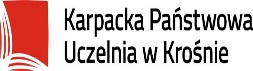 Inicjały pacjenta: ……….Nazwisko i imię studenta:…………………………………………………………………Diagnoza: ……………………………………………………………………………………………………………………………..Przyczyny: …………………………………………………………………………………………………………………………….Objawy: …………………………………………………………………………………………………………………………………Cel opieki: ……………………………………………………………………………………………………………………………..Wynik opieki: ………………………………………………………………………………………………………………………                         ……………………………………………………………………………………………………………………..KARTA DIAGNOZ I INTERWENCJI PIELĘGNIARSKICHDiagnoza: ………………………………………………………………………………………………………………………………Przyczyny: ………………………………………………………………………………………………………………………………Objawy: …………………………………………………………………………………………………………………………………Cel opieki: ……………………………………………………………………………………………………………………………Wynik opieki: ………………………………………………………………………………………………………………………….      	…………………………………………………………………………………………………..KARTA DIAGNOZ I INTERWENCJI PIELĘGNIARSKICHDiagnoza: ……………………………………………………………………………………………………………………………….Przyczyny: ………………………………………………………………………………………………………………………………Objawy: …………………………………………………………………………………………………………………………………Cel opieki: ………………………………………………………………………………………………………………………………Wynik opieki: ………………………………………………………………………………………………………………                         ………………………………………………………………………………………………………………	                                                                                                     Załącznik nr 3                                           WZÓR KARTECZKI DO LOSOWANIA ODDZIAŁU	CZĘŚĆ PRAKTYCZNA                                                                                                                              Załącznik nr 4PROTOKÓŁ Z PRZEPROWADZENIA LOSOWANIA ODDZIAŁÓW                                   DO EGZAMINU DYPLOMOWEGO WRAZ Z LISTĄ STUDENTÓW                                   NA POSZCZEGÓLNE ODDZIAŁY

DO  CZĘŚCI PRAKTYCZNEJ Do losowania przystąpiło .............. studentówLISTA STUDENTÓW PRZYSTĘPUJĄCYCH DO EGZAMINU DYPLOMOWEGO
 CZĘŚĆ PRAKTYCZNA Podpisy Komisji:Przewodniczący:   ..........................…….................... Członkowie:	   ...........................…......................                                                                                                                     .................................................                                                                                      Załącznik nr 5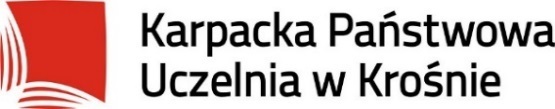 ODDZIAŁ CHORÓB WEWNĘTRZNYCHData……..CENTRUM SYMULACJI MEDYCZNEJ Karpacka Państwowa Uczelnia w Krośnie ul. Kazimierza Wielkiego 6, 38-400 Krosno	                                                                                                                                     Podpisy Komisji:Przewodniczący:   ..........................…….................... Członkowie:	   ...........................…......................                                                                                                                     .................................................                                                                                                                              Załącznik nr 6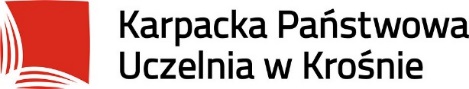 Krosno, dn. ……...……PROTOKÓŁ KOŃCOWY EGZAMINU DYPLOMOWEGO CZĘŚĆ PRAKTYCZNAMiejsce: .....................................................................................................	    ......................................................................................................Skład Komisji Egzaminacyjnej:Przewodniczący: ...............................................Członkowie: ......................................................                      ......................................................                      ………………………………….Do egzaminu przystąpiło  ..................................... studentówZdało  ........................................ studentówNie zdało ................................... studentówCharakterystyka przebiegu egzaminu (rozpoczęcie egzaminu, przebieg, zakończenie, zakłócenia przerwy).................................................................................................................................................................................................................................................................................................................................................................................................................................................................................................................................................................................................................................................................................................................................................................................................................................................................................................................................................................................................................................................	Podpisy Komisji		Przewodniczący:  ……………………………….	Członkowie:     ……………………………………                                                                                                ……………………………..Lp.PunktyOceny1.51 pkt. i mniejniedostateczny (2,0) 2.52-60 pkt.dostateczny (3,0)3. 61-70 pkt.	plus dostateczny  (3,5)4.71-80 pkt.dobry  (4,0)5. 81-90 pktplus dobry (4,5)6.91-100 pkt.bardzo dobry (5,0)Wklej (wpisz)  informacje o wybranym pacjencieLp.Kryteria ocenySkala punktowaUzyskana liczba punktówUwagiI.1.2.3.4.BEZPIECZEŃSTWO   ODBIORCY   USŁUG ORAZ   WŁASNEmax. – 10 pkt.- chronił odbiorcę usług przed zakażeniami  i innymi zagrożeniami zdrowia- stosował w pracy środki ochrony zdrowia   własnego- udzielał wsparcia emocjonalno – informacyjnego odbiorcy usług- wykazał się postawą empatii0-30-20-30-2II.1.2.3.4.POZIOM    WYKONANIA    ZADANIA                   W   ODNIESIENIU  DO  WZORUmax. – 10 pkt.- wykonał czynności zawodowe według przyjętych procedur- udokumentował wykonywane działania- przestrzegał zasad etyki ogólnej i zawodowej- przestrzegał praw pacjenta0-60-10-20-1III.1.2.3.4.5.SAMODZIELNOŚĆ  PODEJMOWANIA  DECYZJI,  SPRAWNOŚĆ  I  TRAFNOŚĆ DZIAŁAŃmax. – 10 pkt.- samodzielnie zorganizował stanowisko pracy- samodzielnie opiekował się odbiorcą usług- podejmował działania adekwatne do sytuacji- wykonał działania sprawnie i w optymalnym czasie- modyfikował działania adekwatne do zmieniającej się sytuacji zdrowotnej pacjenta0-20-20-20-20-2IV.1.2.3.POPRAWNOŚĆ  KOMUNIKOWANIA SIĘ
I  WSPÓŁPRACY  W  ZESPOLE TERAPEUTYCZNYM  I  Z  ODBIORCAMI    USŁUG        max – 5 pkt. - dostosował metody i sposoby komunikowania się   do możliwości odbiorcy - ustalił zakres informacji konieczny do przekazania współpracownikom i odbiorcy usług - przekazał wskazówki co do dalszej samoopieki chorego0 - 20 - 10 - 2V.1.2.3.4.POPRAWNOŚĆ   DOKUMENTOWANIA PRZEBIEGU  PROCESU   PIELĘGNOWANIA (w oparciu o pisemne sprawozdanie z procesu pielęgnowania)max – 10 pkt. - zgromadził niezbędne informacje o sytuacji zdrowotnej pacjenta - sformułował diagnozę pielęgniarską i cele opieki  - zaplanował i zrealizował opiekę w oparciu o wiedzę empiryczną - sformułował ocenę i udokumentował zalecenia w zakresie dalszej opieki0 – 30 – 30 – 30 - 1VI.1.2.SAMOOCENA  WŁASNEGO  DZIAŁANIAmax – 5 pkt.  - oceniał krytycznie podejmowane przez siebie działania - sformułował wnioski do dalszych własnych działań0 – 30 - 2OGÓŁEM   UZYSKAŁ/A   PUNKTÓW     ( punktacja 0 – 50 pkt.)OGÓŁEM   UZYSKAŁ/A   PUNKTÓW     ( punktacja 0 – 50 pkt.)OGÓŁEM   UZYSKAŁ/A   PUNKTÓW     ( punktacja 0 – 50 pkt.)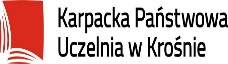 KARTA OPIEKI PIELĘGNIARSKIEJKARTA OPIEKI PIELĘGNIARSKIEJKARTA OPIEKI PIELĘGNIARSKIEJKARTA OPIEKI PIELĘGNIARSKIEJKARTA OPIEKI PIELĘGNIARSKIEJKARTA OPIEKI PIELĘGNIARSKIEJKARTA OPIEKI PIELĘGNIARSKIEJKARTA OPIEKI PIELĘGNIARSKIEJKARTA OPIEKI PIELĘGNIARSKIEJKARTA OPIEKI PIELĘGNIARSKIEJKARTA OPIEKI PIELĘGNIARSKIEJKARTA OPIEKI PIELĘGNIARSKIEJKARTA OPIEKI PIELĘGNIARSKIEJKARTA OPIEKI PIELĘGNIARSKIEJKARTA OPIEKI PIELĘGNIARSKIEJKARTA OPIEKI PIELĘGNIARSKIEJKARTA OPIEKI PIELĘGNIARSKIEJ.                                                                                                            .STUDENTKA / STUDENT.                                                                                                            .STUDENTKA / STUDENT.                                                                                                            .STUDENTKA / STUDENT.                                                                                                            .STUDENTKA / STUDENT.                                                                                                            .STUDENTKA / STUDENT.                                                                                                            .STUDENTKA / STUDENT.                                                                                                            .STUDENTKA / STUDENT.                                                                                                            .STUDENTKA / STUDENT.                                                                                                            .STUDENTKA / STUDENT.                                                                                                            .STUDENTKA / STUDENT.                                                                                                            .STUDENTKA / STUDENT                                                       .DATA WYPEŁNIENIA DOKUMENTACJI                                                       .DATA WYPEŁNIENIA DOKUMENTACJI                                                       .DATA WYPEŁNIENIA DOKUMENTACJI                                                       .DATA WYPEŁNIENIA DOKUMENTACJI                                                       .DATA WYPEŁNIENIA DOKUMENTACJI                                                       .DATA WYPEŁNIENIA DOKUMENTACJI                     .INICJAŁY PACJENTA                     .INICJAŁY PACJENTAK / M .PŁEĆK / M .PŁEĆ             .WIEK.                                                                                                                        .                                                                         ODDZIAŁ.                                                                                                                        .                                                                         ODDZIAŁ.                                                                                                                        .                                                                         ODDZIAŁ.                                                                                                                        .                                                                         ODDZIAŁ.                                                                                                                        .                                                                         ODDZIAŁ.                                                                                                                        .                                                                         ODDZIAŁ.                                                                                                                        .                                                                         ODDZIAŁ.                                                                                                                        .                                                                         ODDZIAŁ.                                                                                                                        .                                                                         ODDZIAŁ.                                                                                                                        .                                                                         ODDZIAŁ.                                                                                                                        .                                                                         ODDZIAŁ.                                                                                                                        .                                                                         ODDZIAŁ.                                                                                                                        .                                                                         ODDZIAŁ.         .    NR SALI.         .    NR SALIWYKSZTAŁCENIE: podstawowe   zawodowe   średnie   wyższe WYKSZTAŁCENIE: podstawowe   zawodowe   średnie   wyższe WYKSZTAŁCENIE: podstawowe   zawodowe   średnie   wyższe WYKSZTAŁCENIE: podstawowe   zawodowe   średnie   wyższe WYKSZTAŁCENIE: podstawowe   zawodowe   średnie   wyższe WYKSZTAŁCENIE: podstawowe   zawodowe   średnie   wyższe WYKSZTAŁCENIE: podstawowe   zawodowe   średnie   wyższe WYKSZTAŁCENIE: podstawowe   zawodowe   średnie   wyższe WYKSZTAŁCENIE: podstawowe   zawodowe   średnie   wyższe WYKSZTAŁCENIE: podstawowe   zawodowe   średnie   wyższe WYKSZTAŁCENIE: podstawowe   zawodowe   średnie   wyższe WYKSZTAŁCENIE: podstawowe   zawodowe   średnie   wyższe WYKSZTAŁCENIE: podstawowe   zawodowe   średnie   wyższe WYKSZTAŁCENIE: podstawowe   zawodowe   średnie   wyższe WYKSZTAŁCENIE: podstawowe   zawodowe   średnie   wyższe WYKSZTAŁCENIE: podstawowe   zawodowe   średnie   wyższe WYKSZTAŁCENIE: podstawowe   zawodowe   średnie   wyższe WYKSZTAŁCENIE: podstawowe   zawodowe   średnie   wyższe WYKSZTAŁCENIE: podstawowe   zawodowe   średnie   wyższe WYKSZTAŁCENIE: podstawowe   zawodowe   średnie   wyższe TRYB PRZYJĘCIA: planowy                           nagły                 przeniesiony z ……………………………..…………..……………….TRYB PRZYJĘCIA: planowy                           nagły                 przeniesiony z ……………………………..…………..……………….TRYB PRZYJĘCIA: planowy                           nagły                 przeniesiony z ……………………………..…………..……………….TRYB PRZYJĘCIA: planowy                           nagły                 przeniesiony z ……………………………..…………..……………….TRYB PRZYJĘCIA: planowy                           nagły                 przeniesiony z ……………………………..…………..……………….TRYB PRZYJĘCIA: planowy                           nagły                 przeniesiony z ……………………………..…………..……………….TRYB PRZYJĘCIA: planowy                           nagły                 przeniesiony z ……………………………..…………..……………….TRYB PRZYJĘCIA: planowy                           nagły                 przeniesiony z ……………………………..…………..……………….TRYB PRZYJĘCIA: planowy                           nagły                 przeniesiony z ……………………………..…………..……………….TRYB PRZYJĘCIA: planowy                           nagły                 przeniesiony z ……………………………..…………..……………….TRYB PRZYJĘCIA: planowy                           nagły                 przeniesiony z ……………………………..…………..……………….TRYB PRZYJĘCIA: planowy                           nagły                 przeniesiony z ……………………………..…………..……………….TRYB PRZYJĘCIA: planowy                           nagły                 przeniesiony z ……………………………..…………..……………….TRYB PRZYJĘCIA: planowy                           nagły                 przeniesiony z ……………………………..…………..……………….TRYB PRZYJĘCIA: planowy                           nagły                 przeniesiony z ……………………………..…………..……………….TRYB PRZYJĘCIA: planowy                           nagły                 przeniesiony z ……………………………..…………..……………….TRYB PRZYJĘCIA: planowy                           nagły                 przeniesiony z ……………………………..…………..……………….TRYB PRZYJĘCIA: planowy                           nagły                 przeniesiony z ……………………………..…………..……………….TRYB PRZYJĘCIA: planowy                           nagły                 przeniesiony z ……………………………..…………..……………….TRYB PRZYJĘCIA: planowy                           nagły                 przeniesiony z ……………………………..…………..……………….POBYT W SZPITALU:             pierwszy             kolejny   …………………….     Doba hospitalizacji ………...    Doba po zabiegu operacyjny……………POBYT W SZPITALU:             pierwszy             kolejny   …………………….     Doba hospitalizacji ………...    Doba po zabiegu operacyjny……………POBYT W SZPITALU:             pierwszy             kolejny   …………………….     Doba hospitalizacji ………...    Doba po zabiegu operacyjny……………POBYT W SZPITALU:             pierwszy             kolejny   …………………….     Doba hospitalizacji ………...    Doba po zabiegu operacyjny……………POBYT W SZPITALU:             pierwszy             kolejny   …………………….     Doba hospitalizacji ………...    Doba po zabiegu operacyjny……………POBYT W SZPITALU:             pierwszy             kolejny   …………………….     Doba hospitalizacji ………...    Doba po zabiegu operacyjny……………POBYT W SZPITALU:             pierwszy             kolejny   …………………….     Doba hospitalizacji ………...    Doba po zabiegu operacyjny……………POBYT W SZPITALU:             pierwszy             kolejny   …………………….     Doba hospitalizacji ………...    Doba po zabiegu operacyjny……………POBYT W SZPITALU:             pierwszy             kolejny   …………………….     Doba hospitalizacji ………...    Doba po zabiegu operacyjny……………POBYT W SZPITALU:             pierwszy             kolejny   …………………….     Doba hospitalizacji ………...    Doba po zabiegu operacyjny……………POBYT W SZPITALU:             pierwszy             kolejny   …………………….     Doba hospitalizacji ………...    Doba po zabiegu operacyjny……………POBYT W SZPITALU:             pierwszy             kolejny   …………………….     Doba hospitalizacji ………...    Doba po zabiegu operacyjny……………POBYT W SZPITALU:             pierwszy             kolejny   …………………….     Doba hospitalizacji ………...    Doba po zabiegu operacyjny……………POBYT W SZPITALU:             pierwszy             kolejny   …………………….     Doba hospitalizacji ………...    Doba po zabiegu operacyjny……………POBYT W SZPITALU:             pierwszy             kolejny   …………………….     Doba hospitalizacji ………...    Doba po zabiegu operacyjny……………POBYT W SZPITALU:             pierwszy             kolejny   …………………….     Doba hospitalizacji ………...    Doba po zabiegu operacyjny……………POBYT W SZPITALU:             pierwszy             kolejny   …………………….     Doba hospitalizacji ………...    Doba po zabiegu operacyjny……………POBYT W SZPITALU:             pierwszy             kolejny   …………………….     Doba hospitalizacji ………...    Doba po zabiegu operacyjny……………POBYT W SZPITALU:             pierwszy             kolejny   …………………….     Doba hospitalizacji ………...    Doba po zabiegu operacyjny……………POBYT W SZPITALU:             pierwszy             kolejny   …………………….     Doba hospitalizacji ………...    Doba po zabiegu operacyjny……………PRZYCZYNA HOSPITALIZACJI: …………………………………………………………………………………………………………………………………ROZPOZNANIE LEKARSKIE / RODZAJ ZABIEGU OPERACYJNEGO …………………………………………………….………………………………………………………………………………………………………………………….CHOROBY WSPÓŁISTNIEJĄCE : .………………..…………………………………………………………………… ……………………………………….PRZYCZYNA HOSPITALIZACJI: …………………………………………………………………………………………………………………………………ROZPOZNANIE LEKARSKIE / RODZAJ ZABIEGU OPERACYJNEGO …………………………………………………….………………………………………………………………………………………………………………………….CHOROBY WSPÓŁISTNIEJĄCE : .………………..…………………………………………………………………… ……………………………………….PRZYCZYNA HOSPITALIZACJI: …………………………………………………………………………………………………………………………………ROZPOZNANIE LEKARSKIE / RODZAJ ZABIEGU OPERACYJNEGO …………………………………………………….………………………………………………………………………………………………………………………….CHOROBY WSPÓŁISTNIEJĄCE : .………………..…………………………………………………………………… ……………………………………….PRZYCZYNA HOSPITALIZACJI: …………………………………………………………………………………………………………………………………ROZPOZNANIE LEKARSKIE / RODZAJ ZABIEGU OPERACYJNEGO …………………………………………………….………………………………………………………………………………………………………………………….CHOROBY WSPÓŁISTNIEJĄCE : .………………..…………………………………………………………………… ……………………………………….PRZYCZYNA HOSPITALIZACJI: …………………………………………………………………………………………………………………………………ROZPOZNANIE LEKARSKIE / RODZAJ ZABIEGU OPERACYJNEGO …………………………………………………….………………………………………………………………………………………………………………………….CHOROBY WSPÓŁISTNIEJĄCE : .………………..…………………………………………………………………… ……………………………………….PRZYCZYNA HOSPITALIZACJI: …………………………………………………………………………………………………………………………………ROZPOZNANIE LEKARSKIE / RODZAJ ZABIEGU OPERACYJNEGO …………………………………………………….………………………………………………………………………………………………………………………….CHOROBY WSPÓŁISTNIEJĄCE : .………………..…………………………………………………………………… ……………………………………….PRZYCZYNA HOSPITALIZACJI: …………………………………………………………………………………………………………………………………ROZPOZNANIE LEKARSKIE / RODZAJ ZABIEGU OPERACYJNEGO …………………………………………………….………………………………………………………………………………………………………………………….CHOROBY WSPÓŁISTNIEJĄCE : .………………..…………………………………………………………………… ……………………………………….PRZYCZYNA HOSPITALIZACJI: …………………………………………………………………………………………………………………………………ROZPOZNANIE LEKARSKIE / RODZAJ ZABIEGU OPERACYJNEGO …………………………………………………….………………………………………………………………………………………………………………………….CHOROBY WSPÓŁISTNIEJĄCE : .………………..…………………………………………………………………… ……………………………………….PRZYCZYNA HOSPITALIZACJI: …………………………………………………………………………………………………………………………………ROZPOZNANIE LEKARSKIE / RODZAJ ZABIEGU OPERACYJNEGO …………………………………………………….………………………………………………………………………………………………………………………….CHOROBY WSPÓŁISTNIEJĄCE : .………………..…………………………………………………………………… ……………………………………….PRZYCZYNA HOSPITALIZACJI: …………………………………………………………………………………………………………………………………ROZPOZNANIE LEKARSKIE / RODZAJ ZABIEGU OPERACYJNEGO …………………………………………………….………………………………………………………………………………………………………………………….CHOROBY WSPÓŁISTNIEJĄCE : .………………..…………………………………………………………………… ……………………………………….PRZYCZYNA HOSPITALIZACJI: …………………………………………………………………………………………………………………………………ROZPOZNANIE LEKARSKIE / RODZAJ ZABIEGU OPERACYJNEGO …………………………………………………….………………………………………………………………………………………………………………………….CHOROBY WSPÓŁISTNIEJĄCE : .………………..…………………………………………………………………… ……………………………………….PRZYCZYNA HOSPITALIZACJI: …………………………………………………………………………………………………………………………………ROZPOZNANIE LEKARSKIE / RODZAJ ZABIEGU OPERACYJNEGO …………………………………………………….………………………………………………………………………………………………………………………….CHOROBY WSPÓŁISTNIEJĄCE : .………………..…………………………………………………………………… ……………………………………….PRZYCZYNA HOSPITALIZACJI: …………………………………………………………………………………………………………………………………ROZPOZNANIE LEKARSKIE / RODZAJ ZABIEGU OPERACYJNEGO …………………………………………………….………………………………………………………………………………………………………………………….CHOROBY WSPÓŁISTNIEJĄCE : .………………..…………………………………………………………………… ……………………………………….PRZYCZYNA HOSPITALIZACJI: …………………………………………………………………………………………………………………………………ROZPOZNANIE LEKARSKIE / RODZAJ ZABIEGU OPERACYJNEGO …………………………………………………….………………………………………………………………………………………………………………………….CHOROBY WSPÓŁISTNIEJĄCE : .………………..…………………………………………………………………… ……………………………………….PRZYCZYNA HOSPITALIZACJI: …………………………………………………………………………………………………………………………………ROZPOZNANIE LEKARSKIE / RODZAJ ZABIEGU OPERACYJNEGO …………………………………………………….………………………………………………………………………………………………………………………….CHOROBY WSPÓŁISTNIEJĄCE : .………………..…………………………………………………………………… ……………………………………….PRZYCZYNA HOSPITALIZACJI: …………………………………………………………………………………………………………………………………ROZPOZNANIE LEKARSKIE / RODZAJ ZABIEGU OPERACYJNEGO …………………………………………………….………………………………………………………………………………………………………………………….CHOROBY WSPÓŁISTNIEJĄCE : .………………..…………………………………………………………………… ……………………………………….PRZYCZYNA HOSPITALIZACJI: …………………………………………………………………………………………………………………………………ROZPOZNANIE LEKARSKIE / RODZAJ ZABIEGU OPERACYJNEGO …………………………………………………….………………………………………………………………………………………………………………………….CHOROBY WSPÓŁISTNIEJĄCE : .………………..…………………………………………………………………… ……………………………………….PRZYCZYNA HOSPITALIZACJI: …………………………………………………………………………………………………………………………………ROZPOZNANIE LEKARSKIE / RODZAJ ZABIEGU OPERACYJNEGO …………………………………………………….………………………………………………………………………………………………………………………….CHOROBY WSPÓŁISTNIEJĄCE : .………………..…………………………………………………………………… ……………………………………….PRZYCZYNA HOSPITALIZACJI: …………………………………………………………………………………………………………………………………ROZPOZNANIE LEKARSKIE / RODZAJ ZABIEGU OPERACYJNEGO …………………………………………………….………………………………………………………………………………………………………………………….CHOROBY WSPÓŁISTNIEJĄCE : .………………..…………………………………………………………………… ……………………………………….PRZYCZYNA HOSPITALIZACJI: …………………………………………………………………………………………………………………………………ROZPOZNANIE LEKARSKIE / RODZAJ ZABIEGU OPERACYJNEGO …………………………………………………….………………………………………………………………………………………………………………………….CHOROBY WSPÓŁISTNIEJĄCE : .………………..…………………………………………………………………… ……………………………………….CZYNNIKI RYZYKA:        PRZEBYTE / ISTNIEJĄCE CHOROBY/ZAKAŻENIA:   WZW Typu B    Typu C      HIV     ………………………………………        UCZULENIA:      NIE      TAK              objawy: ………………………………………………………………    przyczyny:………………………………………………………………CZYNNIKI RYZYKA:        PRZEBYTE / ISTNIEJĄCE CHOROBY/ZAKAŻENIA:   WZW Typu B    Typu C      HIV     ………………………………………        UCZULENIA:      NIE      TAK              objawy: ………………………………………………………………    przyczyny:………………………………………………………………CZYNNIKI RYZYKA:        PRZEBYTE / ISTNIEJĄCE CHOROBY/ZAKAŻENIA:   WZW Typu B    Typu C      HIV     ………………………………………        UCZULENIA:      NIE      TAK              objawy: ………………………………………………………………    przyczyny:………………………………………………………………CZYNNIKI RYZYKA:        PRZEBYTE / ISTNIEJĄCE CHOROBY/ZAKAŻENIA:   WZW Typu B    Typu C      HIV     ………………………………………        UCZULENIA:      NIE      TAK              objawy: ………………………………………………………………    przyczyny:………………………………………………………………CZYNNIKI RYZYKA:        PRZEBYTE / ISTNIEJĄCE CHOROBY/ZAKAŻENIA:   WZW Typu B    Typu C      HIV     ………………………………………        UCZULENIA:      NIE      TAK              objawy: ………………………………………………………………    przyczyny:………………………………………………………………CZYNNIKI RYZYKA:        PRZEBYTE / ISTNIEJĄCE CHOROBY/ZAKAŻENIA:   WZW Typu B    Typu C      HIV     ………………………………………        UCZULENIA:      NIE      TAK              objawy: ………………………………………………………………    przyczyny:………………………………………………………………CZYNNIKI RYZYKA:        PRZEBYTE / ISTNIEJĄCE CHOROBY/ZAKAŻENIA:   WZW Typu B    Typu C      HIV     ………………………………………        UCZULENIA:      NIE      TAK              objawy: ………………………………………………………………    przyczyny:………………………………………………………………CZYNNIKI RYZYKA:        PRZEBYTE / ISTNIEJĄCE CHOROBY/ZAKAŻENIA:   WZW Typu B    Typu C      HIV     ………………………………………        UCZULENIA:      NIE      TAK              objawy: ………………………………………………………………    przyczyny:………………………………………………………………CZYNNIKI RYZYKA:        PRZEBYTE / ISTNIEJĄCE CHOROBY/ZAKAŻENIA:   WZW Typu B    Typu C      HIV     ………………………………………        UCZULENIA:      NIE      TAK              objawy: ………………………………………………………………    przyczyny:………………………………………………………………CZYNNIKI RYZYKA:        PRZEBYTE / ISTNIEJĄCE CHOROBY/ZAKAŻENIA:   WZW Typu B    Typu C      HIV     ………………………………………        UCZULENIA:      NIE      TAK              objawy: ………………………………………………………………    przyczyny:………………………………………………………………CZYNNIKI RYZYKA:        PRZEBYTE / ISTNIEJĄCE CHOROBY/ZAKAŻENIA:   WZW Typu B    Typu C      HIV     ………………………………………        UCZULENIA:      NIE      TAK              objawy: ………………………………………………………………    przyczyny:………………………………………………………………CZYNNIKI RYZYKA:        PRZEBYTE / ISTNIEJĄCE CHOROBY/ZAKAŻENIA:   WZW Typu B    Typu C      HIV     ………………………………………        UCZULENIA:      NIE      TAK              objawy: ………………………………………………………………    przyczyny:………………………………………………………………CZYNNIKI RYZYKA:        PRZEBYTE / ISTNIEJĄCE CHOROBY/ZAKAŻENIA:   WZW Typu B    Typu C      HIV     ………………………………………        UCZULENIA:      NIE      TAK              objawy: ………………………………………………………………    przyczyny:………………………………………………………………CZYNNIKI RYZYKA:        PRZEBYTE / ISTNIEJĄCE CHOROBY/ZAKAŻENIA:   WZW Typu B    Typu C      HIV     ………………………………………        UCZULENIA:      NIE      TAK              objawy: ………………………………………………………………    przyczyny:………………………………………………………………CZYNNIKI RYZYKA:        PRZEBYTE / ISTNIEJĄCE CHOROBY/ZAKAŻENIA:   WZW Typu B    Typu C      HIV     ………………………………………        UCZULENIA:      NIE      TAK              objawy: ………………………………………………………………    przyczyny:………………………………………………………………CZYNNIKI RYZYKA:        PRZEBYTE / ISTNIEJĄCE CHOROBY/ZAKAŻENIA:   WZW Typu B    Typu C      HIV     ………………………………………        UCZULENIA:      NIE      TAK              objawy: ………………………………………………………………    przyczyny:………………………………………………………………CZYNNIKI RYZYKA:        PRZEBYTE / ISTNIEJĄCE CHOROBY/ZAKAŻENIA:   WZW Typu B    Typu C      HIV     ………………………………………        UCZULENIA:      NIE      TAK              objawy: ………………………………………………………………    przyczyny:………………………………………………………………CZYNNIKI RYZYKA:        PRZEBYTE / ISTNIEJĄCE CHOROBY/ZAKAŻENIA:   WZW Typu B    Typu C      HIV     ………………………………………        UCZULENIA:      NIE      TAK              objawy: ………………………………………………………………    przyczyny:………………………………………………………………CZYNNIKI RYZYKA:        PRZEBYTE / ISTNIEJĄCE CHOROBY/ZAKAŻENIA:   WZW Typu B    Typu C      HIV     ………………………………………        UCZULENIA:      NIE      TAK              objawy: ………………………………………………………………    przyczyny:………………………………………………………………CZYNNIKI RYZYKA:        PRZEBYTE / ISTNIEJĄCE CHOROBY/ZAKAŻENIA:   WZW Typu B    Typu C      HIV     ………………………………………        UCZULENIA:      NIE      TAK              objawy: ………………………………………………………………    przyczyny:………………………………………………………………WZROST: …………….   MASA CIAŁA: …………………. BMI: …………………. Należna masa ciała:  ………………..WZROST: …………….   MASA CIAŁA: …………………. BMI: …………………. Należna masa ciała:  ………………..WZROST: …………….   MASA CIAŁA: …………………. BMI: …………………. Należna masa ciała:  ………………..WZROST: …………….   MASA CIAŁA: …………………. BMI: …………………. Należna masa ciała:  ………………..WZROST: …………….   MASA CIAŁA: …………………. BMI: …………………. Należna masa ciała:  ………………..WZROST: …………….   MASA CIAŁA: …………………. BMI: …………………. Należna masa ciała:  ………………..WZROST: …………….   MASA CIAŁA: …………………. BMI: …………………. Należna masa ciała:  ………………..WZROST: …………….   MASA CIAŁA: …………………. BMI: …………………. Należna masa ciała:  ………………..WZROST: …………….   MASA CIAŁA: …………………. BMI: …………………. Należna masa ciała:  ………………..WZROST: …………….   MASA CIAŁA: …………………. BMI: …………………. Należna masa ciała:  ………………..WZROST: …………….   MASA CIAŁA: …………………. BMI: …………………. Należna masa ciała:  ………………..WZROST: …………….   MASA CIAŁA: …………………. BMI: …………………. Należna masa ciała:  ………………..WZROST: …………….   MASA CIAŁA: …………………. BMI: …………………. Należna masa ciała:  ………………..WZROST: …………….   MASA CIAŁA: …………………. BMI: …………………. Należna masa ciała:  ………………..WZROST: …………….   MASA CIAŁA: …………………. BMI: …………………. Należna masa ciała:  ………………..WZROST: …………….   MASA CIAŁA: …………………. BMI: …………………. Należna masa ciała:  ………………..WZROST: …………….   MASA CIAŁA: …………………. BMI: …………………. Należna masa ciała:  ………………..WZROST: …………….   MASA CIAŁA: …………………. BMI: …………………. Należna masa ciała:  ………………..WZROST: …………….   MASA CIAŁA: …………………. BMI: …………………. Należna masa ciała:  ………………..WZROST: …………….   MASA CIAŁA: …………………. BMI: …………………. Należna masa ciała:  ………………..INNE UWAGI: ……………………………………………………………………………………………………………………………………………………………..INNE UWAGI: ……………………………………………………………………………………………………………………………………………………………..INNE UWAGI: ……………………………………………………………………………………………………………………………………………………………..INNE UWAGI: ……………………………………………………………………………………………………………………………………………………………..INNE UWAGI: ……………………………………………………………………………………………………………………………………………………………..INNE UWAGI: ……………………………………………………………………………………………………………………………………………………………..INNE UWAGI: ……………………………………………………………………………………………………………………………………………………………..INNE UWAGI: ……………………………………………………………………………………………………………………………………………………………..INNE UWAGI: ……………………………………………………………………………………………………………………………………………………………..INNE UWAGI: ……………………………………………………………………………………………………………………………………………………………..INNE UWAGI: ……………………………………………………………………………………………………………………………………………………………..INNE UWAGI: ……………………………………………………………………………………………………………………………………………………………..INNE UWAGI: ……………………………………………………………………………………………………………………………………………………………..INNE UWAGI: ……………………………………………………………………………………………………………………………………………………………..INNE UWAGI: ……………………………………………………………………………………………………………………………………………………………..INNE UWAGI: ……………………………………………………………………………………………………………………………………………………………..INNE UWAGI: ……………………………………………………………………………………………………………………………………………………………..INNE UWAGI: ……………………………………………………………………………………………………………………………………………………………..INNE UWAGI: ……………………………………………………………………………………………………………………………………………………………..INNE UWAGI: ……………………………………………………………………………………………………………………………………………………………..Szczepienia ochronne: Grypa    WZW Typ B    Tężec    Inne ………………………….Szczepienia ochronne: Grypa    WZW Typ B    Tężec    Inne ………………………….Szczepienia ochronne: Grypa    WZW Typ B    Tężec    Inne ………………………….Szczepienia ochronne: Grypa    WZW Typ B    Tężec    Inne ………………………….Szczepienia ochronne: Grypa    WZW Typ B    Tężec    Inne ………………………….Szczepienia ochronne: Grypa    WZW Typ B    Tężec    Inne ………………………….Szczepienia ochronne: Grypa    WZW Typ B    Tężec    Inne ………………………….Szczepienia ochronne: Grypa    WZW Typ B    Tężec    Inne ………………………….Szczepienia ochronne: Grypa    WZW Typ B    Tężec    Inne ………………………….Szczepienia ochronne: Grypa    WZW Typ B    Tężec    Inne ………………………….Szczepienia ochronne: Grypa    WZW Typ B    Tężec    Inne ………………………….Szczepienia ochronne: Grypa    WZW Typ B    Tężec    Inne ………………………….Szczepienia ochronne: Grypa    WZW Typ B    Tężec    Inne ………………………….Szczepienia ochronne: Grypa    WZW Typ B    Tężec    Inne ………………………….Szczepienia ochronne: Grypa    WZW Typ B    Tężec    Inne ………………………….Szczepienia ochronne: Grypa    WZW Typ B    Tężec    Inne ………………………….Szczepienia ochronne: Grypa    WZW Typ B    Tężec    Inne ………………………….Szczepienia ochronne: Grypa    WZW Typ B    Tężec    Inne ………………………….Szczepienia ochronne: Grypa    WZW Typ B    Tężec    Inne ………………………….Szczepienia ochronne: Grypa    WZW Typ B    Tężec    Inne ………………………….OPASKA IDENTYFIKACYJNA             …..………………………………                           TAK    NIE                                           PodpisOPASKA IDENTYFIKACYJNA             …..………………………………                           TAK    NIE                                           PodpisOPASKA IDENTYFIKACYJNA             …..………………………………                           TAK    NIE                                           PodpisOPASKA IDENTYFIKACYJNA             …..………………………………                           TAK    NIE                                           PodpisOPASKA IDENTYFIKACYJNA             …..………………………………                           TAK    NIE                                           PodpisOPASKA IDENTYFIKACYJNA             …..………………………………                           TAK    NIE                                           PodpisOPASKA IDENTYFIKACYJNA             …..………………………………                           TAK    NIE                                           PodpisOPASKA IDENTYFIKACYJNA             …..………………………………                           TAK    NIE                                           PodpisOPASKA IDENTYFIKACYJNA             …..………………………………                           TAK    NIE                                           PodpisOPASKA IDENTYFIKACYJNA             …..………………………………                           TAK    NIE                                           PodpisLeki I suplementy diety przyjmowane przez pacjenta (nazwa, dawkowanie)Leki I suplementy diety przyjmowane przez pacjenta (nazwa, dawkowanie)Leki I suplementy diety przyjmowane przez pacjenta (nazwa, dawkowanie)Leki I suplementy diety przyjmowane przez pacjenta (nazwa, dawkowanie)Leki I suplementy diety przyjmowane przez pacjenta (nazwa, dawkowanie)Leki I suplementy diety przyjmowane przez pacjenta (nazwa, dawkowanie)Leki I suplementy diety przyjmowane przez pacjenta (nazwa, dawkowanie)Leki I suplementy diety przyjmowane przez pacjenta (nazwa, dawkowanie)Leki I suplementy diety przyjmowane przez pacjenta (nazwa, dawkowanie)Leki I suplementy diety przyjmowane przez pacjenta (nazwa, dawkowanie)OPASKA IDENTYFIKACYJNA             …..………………………………                           TAK    NIE                                           PodpisOPASKA IDENTYFIKACYJNA             …..………………………………                           TAK    NIE                                           PodpisOPASKA IDENTYFIKACYJNA             …..………………………………                           TAK    NIE                                           PodpisOPASKA IDENTYFIKACYJNA             …..………………………………                           TAK    NIE                                           PodpisOPASKA IDENTYFIKACYJNA             …..………………………………                           TAK    NIE                                           PodpisOPASKA IDENTYFIKACYJNA             …..………………………………                           TAK    NIE                                           PodpisOPASKA IDENTYFIKACYJNA             …..………………………………                           TAK    NIE                                           PodpisOPASKA IDENTYFIKACYJNA             …..………………………………                           TAK    NIE                                           PodpisOPASKA IDENTYFIKACYJNA             …..………………………………                           TAK    NIE                                           PodpisOPASKA IDENTYFIKACYJNA             …..………………………………                           TAK    NIE                                           Podpis……………………………………………………………………………………………………………………………………………………………………………………………………..……………………………………………………………………………..……………………………………………………………………………………………………………………………………………………………………………………………………..……………………………………………………………………………..……………………………………………………………………………………………………………………………………………………………………………………………………..……………………………………………………………………………..……………………………………………………………………………………………………………………………………………………………………………………………………..……………………………………………………………………………..……………………………………………………………………………………………………………………………………………………………………………………………………..……………………………………………………………………………..……………………………………………………………………………………………………………………………………………………………….……………………………………………………………………………….……………………………………………………………………………………………………………………………………………………………………………………………………….……………………………………………………………………………….……………………………………………………………………………………………………………………………………………………………………………………………………….……………………………………………………………………………….……………………………………………………………………………………………………………………………………………………………………………………………………….……………………………………………………………………………….……………………………………………………………………………………………………………………………………………………………………………………………………….……………………………………………………………………………….………………………………………BADANIA DIAGNOSTYCZNE:                         prawidłowy       rodzaj                                                             TAK    NIE…………........................………………………….…….           …………........................………………………….…….           …………........................………………………….…….           …………........................………………………….…….           BADANIA DIAGNOSTYCZNE:                         prawidłowy       rodzaj                                                             TAK    NIE…………........................………………………….…….           …………........................………………………….…….           …………........................………………………….…….           …………........................………………………….…….           BADANIA DIAGNOSTYCZNE:                         prawidłowy       rodzaj                                                             TAK    NIE…………........................………………………….…….           …………........................………………………….…….           …………........................………………………….…….           …………........................………………………….…….           BADANIA DIAGNOSTYCZNE:                         prawidłowy       rodzaj                                                             TAK    NIE…………........................………………………….…….           …………........................………………………….…….           …………........................………………………….…….           …………........................………………………….…….           BADANIA DIAGNOSTYCZNE:                         prawidłowy       rodzaj                                                             TAK    NIE…………........................………………………….…….           …………........................………………………….…….           …………........................………………………….…….           …………........................………………………….…….           BADANIA DIAGNOSTYCZNE:                         prawidłowy       rodzaj                                                             TAK    NIE…………........................………………………….…….           …………........................………………………….…….           …………........................………………………….…….           …………........................………………………….…….           BADANIA DIAGNOSTYCZNE:                         prawidłowy       rodzaj                                                             TAK    NIE…………........................………………………….…….           …………........................………………………….…….           …………........................………………………….…….           …………........................………………………….…….           BADANIA DIAGNOSTYCZNE:                         prawidłowy       rodzaj                                                             TAK    NIE…………........................………………………….…….           …………........................………………………….…….           …………........................………………………….…….           …………........................………………………….…….           BADANIA DIAGNOSTYCZNE:                         prawidłowy       rodzaj                                                             TAK    NIE…………........................………………………….…….           …………........................………………………….…….           …………........................………………………….…….           …………........................………………………….…….           BADANIA DIAGNOSTYCZNE:                         prawidłowy       rodzaj                                                             TAK    NIE…………........................………………………….…….           …………........................………………………….…….           …………........................………………………….…….           …………........................………………………….…….           ……………………………………………………………………………………………………………………………………………………………………………………………………..……………………………………………………………………………..……………………………………………………………………………………………………………………………………………………………………………………………………..……………………………………………………………………………..……………………………………………………………………………………………………………………………………………………………………………………………………..……………………………………………………………………………..……………………………………………………………………………………………………………………………………………………………………………………………………..……………………………………………………………………………..……………………………………………………………………………………………………………………………………………………………………………………………………..……………………………………………………………………………..……………………………………………………………………………………………………………………………………………………………….……………………………………………………………………………….……………………………………………………………………………………………………………………………………………………………………………………………………….……………………………………………………………………………….……………………………………………………………………………………………………………………………………………………………………………………………………….……………………………………………………………………………….……………………………………………………………………………………………………………………………………………………………………………………………………….……………………………………………………………………………….……………………………………………………………………………………………………………………………………………………………………………………………………….……………………………………………………………………………….………………………………………OBSERWACJA I PIELĘGNACJA KANIULI OBWODOWEJOBSERWACJA I PIELĘGNACJA KANIULI OBWODOWEJOBSERWACJA I PIELĘGNACJA KANIULI OBWODOWEJOBSERWACJA I PIELĘGNACJA KANIULI OBWODOWEJOBSERWACJA I PIELĘGNACJA KANIULI OBWODOWEJOBSERWACJA I PIELĘGNACJA KANIULI OBWODOWEJOBSERWACJA I PIELĘGNACJA KANIULI OBWODOWEJOBSERWACJA I PIELĘGNACJA KANIULI OBWODOWEJOBSERWACJA I PIELĘGNACJA KANIULI OBWODOWEJOBSERWACJA I PIELĘGNACJA KANIULI OBWODOWEJOBSERWACJA I PIELĘGNACJA KANIULI OBWODOWEJOBSERWACJA I PIELĘGNACJA KANIULI OBWODOWEJOBSERWACJA I PIELĘGNACJA KANIULI OBWODOWEJOBSERWACJA I PIELĘGNACJA KANIULI OBWODOWEJOBSERWACJA I PIELĘGNACJA KANIULI OBWODOWEJOBSERWACJA I PIELĘGNACJA KANIULI OBWODOWEJOBSERWACJA I PIELĘGNACJA KANIULI OBWODOWEJOBSERWACJA I PIELĘGNACJA KANIULI OBWODOWEJOBSERWACJA I PIELĘGNACJA KANIULI OBWODOWEJOBSERWACJA I PIELĘGNACJA KANIULI OBWODOWEJLp.Data i godz. założeniaData i godz. założeniaData i godz. założeniaMiejsce założeniaMiejsce założeniaObserwacja miejsca wkłucia w skali Baxter’aObserwacja miejsca wkłucia w skali Baxter’aObserwacja miejsca wkłucia w skali Baxter’aObserwacja miejsca wkłucia w skali Baxter’aObserwacja miejsca wkłucia w skali Baxter’aObserwacja miejsca wkłucia w skali Baxter’aObserwacja miejsca wkłucia w skali Baxter’aData i godz. pielęgnacji *)Data i godz. pielęgnacji *)Data i godz. pielęgnacji *)Data i godz. usunięcia kaniuliPodpis studentkiPodpis studentkiLp.Data i godz. założeniaData i godz. założeniaData i godz. założeniaMiejsce założeniaMiejsce założenia0123345Data i godz. pielęgnacji *)Data i godz. pielęgnacji *)Data i godz. pielęgnacji *)Data i godz. usunięcia kaniuliPodpis studentkiPodpis studentki*) Rodzaj czynności: Płukanie NaCl – NaCl, Zmiana okleiny – ZO, Płukanie NaCl+heparyna – NaCl&He, Obserwacja - O*) Rodzaj czynności: Płukanie NaCl – NaCl, Zmiana okleiny – ZO, Płukanie NaCl+heparyna – NaCl&He, Obserwacja - O*) Rodzaj czynności: Płukanie NaCl – NaCl, Zmiana okleiny – ZO, Płukanie NaCl+heparyna – NaCl&He, Obserwacja - O*) Rodzaj czynności: Płukanie NaCl – NaCl, Zmiana okleiny – ZO, Płukanie NaCl+heparyna – NaCl&He, Obserwacja - O*) Rodzaj czynności: Płukanie NaCl – NaCl, Zmiana okleiny – ZO, Płukanie NaCl+heparyna – NaCl&He, Obserwacja - O*) Rodzaj czynności: Płukanie NaCl – NaCl, Zmiana okleiny – ZO, Płukanie NaCl+heparyna – NaCl&He, Obserwacja - O*) Rodzaj czynności: Płukanie NaCl – NaCl, Zmiana okleiny – ZO, Płukanie NaCl+heparyna – NaCl&He, Obserwacja - O*) Rodzaj czynności: Płukanie NaCl – NaCl, Zmiana okleiny – ZO, Płukanie NaCl+heparyna – NaCl&He, Obserwacja - O*) Rodzaj czynności: Płukanie NaCl – NaCl, Zmiana okleiny – ZO, Płukanie NaCl+heparyna – NaCl&He, Obserwacja - O*) Rodzaj czynności: Płukanie NaCl – NaCl, Zmiana okleiny – ZO, Płukanie NaCl+heparyna – NaCl&He, Obserwacja - O*) Rodzaj czynności: Płukanie NaCl – NaCl, Zmiana okleiny – ZO, Płukanie NaCl+heparyna – NaCl&He, Obserwacja - O*) Rodzaj czynności: Płukanie NaCl – NaCl, Zmiana okleiny – ZO, Płukanie NaCl+heparyna – NaCl&He, Obserwacja - O*) Rodzaj czynności: Płukanie NaCl – NaCl, Zmiana okleiny – ZO, Płukanie NaCl+heparyna – NaCl&He, Obserwacja - O*) Rodzaj czynności: Płukanie NaCl – NaCl, Zmiana okleiny – ZO, Płukanie NaCl+heparyna – NaCl&He, Obserwacja - O*) Rodzaj czynności: Płukanie NaCl – NaCl, Zmiana okleiny – ZO, Płukanie NaCl+heparyna – NaCl&He, Obserwacja - O*) Rodzaj czynności: Płukanie NaCl – NaCl, Zmiana okleiny – ZO, Płukanie NaCl+heparyna – NaCl&He, Obserwacja - O*) Rodzaj czynności: Płukanie NaCl – NaCl, Zmiana okleiny – ZO, Płukanie NaCl+heparyna – NaCl&He, Obserwacja - O*) Rodzaj czynności: Płukanie NaCl – NaCl, Zmiana okleiny – ZO, Płukanie NaCl+heparyna – NaCl&He, Obserwacja - O*) Rodzaj czynności: Płukanie NaCl – NaCl, Zmiana okleiny – ZO, Płukanie NaCl+heparyna – NaCl&He, Obserwacja - O*) Rodzaj czynności: Płukanie NaCl – NaCl, Zmiana okleiny – ZO, Płukanie NaCl+heparyna – NaCl&He, Obserwacja - OBIEŻĄCA OCENA STANU PACJENTABIEŻĄCA OCENA STANU PACJENTAData / godzinaOpis stanu (podstawowe parametry, zmiana stanu zdrowia, reakcja na zabiegi, leki)DataDziałania pielęgniarskieRealizacjaRealizacjaRealizacjaRealizacjaDataDziałania pielęgniarskie1234DataDziałania pielęgniarskieRealizacjaRealizacjaRealizacjaRealizacjaDataDziałania pielęgniarskie1234DataDziałania pielęgniarskieRealizacjaRealizacjaRealizacjaRealizacjaDataDziałania pielęgniarskie1234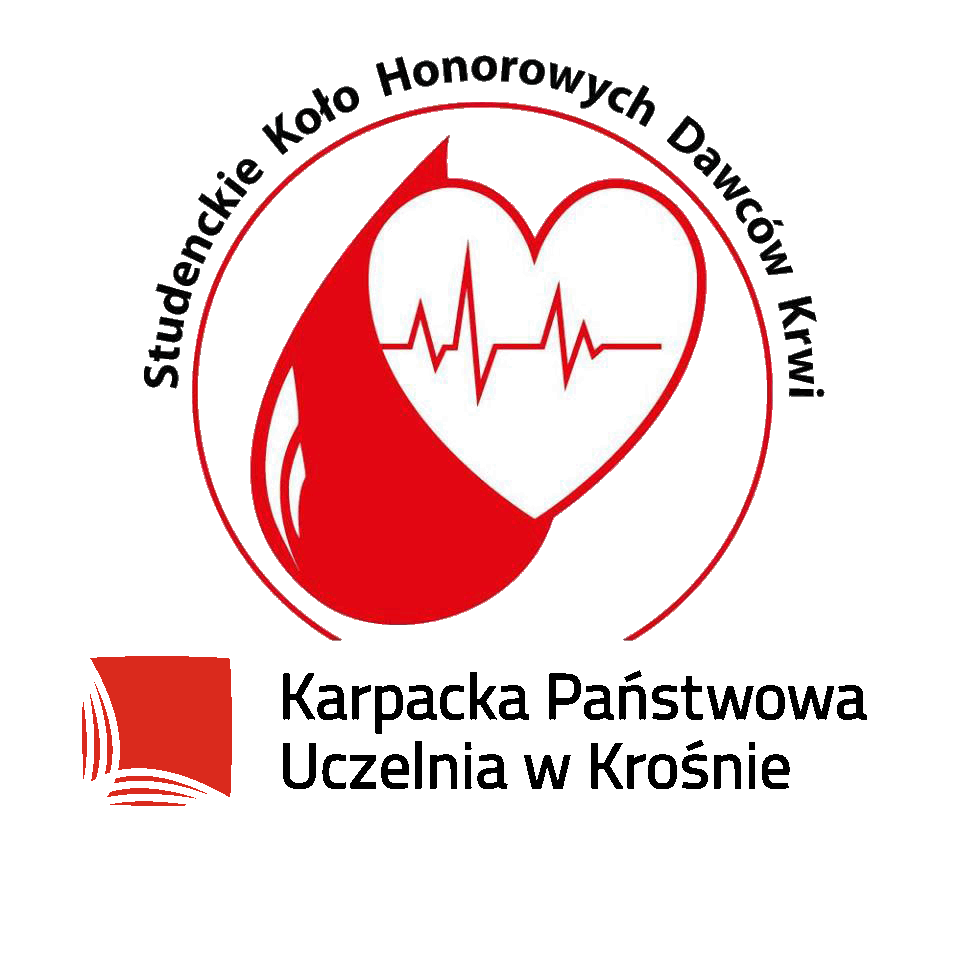 EGZAMIN DYPLOMOWYCZĘŚĆ PRAKTYCZNACENTRUM SYMULACJI MEDYCZNEJ ODDZIAŁ CHORÓB WEWNĘTRZNYCH, SALA 12DATA: ………     DYŻUR RANNYGODZ. 8:00 – 11:00EGZAMIN DYPLOMOWYCZĘŚĆ PRAKTYCZNACENTRUM SYMULACJI MEDYCZNEJ ODDZIAŁ CHIRURGII, SALA 19DATA: …………..     DYŻUR RANNYGODZ. 8:00 – 11:00EGZAMIN DYPLOMOWYCZĘŚĆ PRAKTYCZNACENTRUM SYMULACJI MEDYCZNEJ ODDZIAŁ CHORÓB WEWNĘTRZNYCH, SALA 12DATA: ………     DYŻUR POŁUDNIOWYGODZ. 11:30 – 14:30EGZAMIN DYPLOMOWYCZĘŚĆ PRAKTYCZNACENTRUM SYMULACJI MEDYCZNEJ ODDZIAŁ CHIRURGII, SALA 19DATA: ………….     DYŻUR POŁUDNIOWYGODZ. 11:30 – 14:30EGZAMIN DYPLOMOWYCZĘŚĆ PRAKTYCZNACENTRUM SYMULACJI MEDYCZNEJ ODDZIAŁ CHORÓB WEWNĘTRZNYCH, SALA 12DATA: ………..     DYŻUR POPOŁUDNIOWYGODZ. 15:30 – 18:30EGZAMIN DYPLOMOWYCZĘŚĆ PRAKTYCZNACENTRUM SYMULACJI MEDYCZNEJ ODDZIAŁ CHIRURGII, SALA 19DATA: ………….     DYŻUR POPOŁUDNIOWYGODZ. 15:30 – 18:30EGZAMIN DYPLOMOWYCZĘŚĆ PRAKTYCZNACENTRUM SYMULACJI MEDYCZNEJ ODDZIAŁ DZIECIĘCY, SALA 16DATA: …………     DYŻUR RANNYGODZ. 8:00 – 11:00EGZAMIN DYPLOMOWYCZĘŚĆ PRAKTYCZNACENTRUM SYMULACJI MEDYCZNEJ ODDZIAŁ DZIECIĘCY, SALA 16DATA: …………..     DYŻUR POŁUDNIOWYGODZ. 11:30 – 14:30EGZAMIN DYPLOMOWYCZĘŚĆ PRAKTYCZNACENTRUM SYMULACJI MEDYCZNEJ ODDZIAŁ DZIECIĘCY, SALA 16DATA: …………    DYŻUR POPOŁUDNIOWYGODZ. 15:30 – 18:30L.p.Imię i nazwisko studentaWylosowany oddziałData dyżuruGodzina dyżuru1.2.3.4.5.6.7.8.LISTA STUDENTÓWNR  WYLOSOWANEGOPRZYPADKU1.2.3.4.